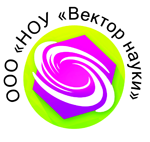 «Дидактика общеобразовательной школы: от традиций к инновациям»Петров Иван Ивановичучитель литературы, средняя общеобразовательная школа № 34, город МоскваРегистрационный номер  _____Направление _____2018 годСОПРОВОДИТЕЛЬНОЕ ПИСЬМО	       Прошу принять мои материалы для участия в заочном семинаре «Дидактика общеобразовательной школы: от традиций к инновациям».	       С Положением о семинаре и правилами участия в нем ознакомлен.Дата 								ПодписьВ экспертную комиссию  НОУ «Вектор науки»учителя математики средней общеобразовательной школы № 34 города МосквыПетрова Ивана Ивановича